Asesor(a):  ________________________________________________     Colegio:  __________________	Medio Digital o Espacio utilizado __________________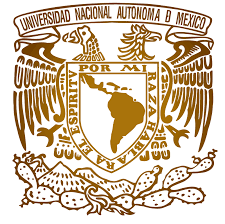 UNIVERSIDAD NACIONAL AUTÓNOMA DE MÉXICOEscuela Nacional PreparatoriaPlantel No. 9  “Pedro de Alba”Secretaría AcadémicaPROGRAMA DE ASESORÍAS PARA CONCURSOS 2023-2024CONCURSO “ ____________________________________________________________________________  “UNIVERSIDAD NACIONAL AUTÓNOMA DE MÉXICOEscuela Nacional PreparatoriaPlantel No. 9  “Pedro de Alba”Secretaría AcadémicaPROGRAMA DE ASESORÍAS PARA CONCURSOS 2023-2024CONCURSO “ ____________________________________________________________________________  “UNIVERSIDAD NACIONAL AUTÓNOMA DE MÉXICOEscuela Nacional PreparatoriaPlantel No. 9  “Pedro de Alba”Secretaría AcadémicaPROGRAMA DE ASESORÍAS PARA CONCURSOS 2023-2024CONCURSO “ ____________________________________________________________________________  “UNIVERSIDAD NACIONAL AUTÓNOMA DE MÉXICOEscuela Nacional PreparatoriaPlantel No. 9  “Pedro de Alba”Secretaría AcadémicaPROGRAMA DE ASESORÍAS PARA CONCURSOS 2023-2024CONCURSO “ ____________________________________________________________________________  “UNIVERSIDAD NACIONAL AUTÓNOMA DE MÉXICOEscuela Nacional PreparatoriaPlantel No. 9  “Pedro de Alba”Secretaría AcadémicaPROGRAMA DE ASESORÍAS PARA CONCURSOS 2023-2024CONCURSO “ ____________________________________________________________________________  “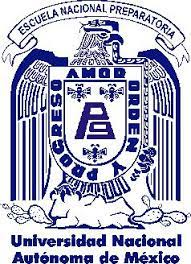 FECHANOMBRE  DEL ALUMNONOMBRE  DEL ALUMNONO. CUENTAHORARIOTEMA CONSULTADOFIRMAFIRMAInforme general de la asesoría:Informe general de la asesoría:Informe general de la asesoría:Informe general de la asesoría:Informe general de la asesoría:Informe general de la asesoría:Informe general de la asesoría:Informe general de la asesoría: